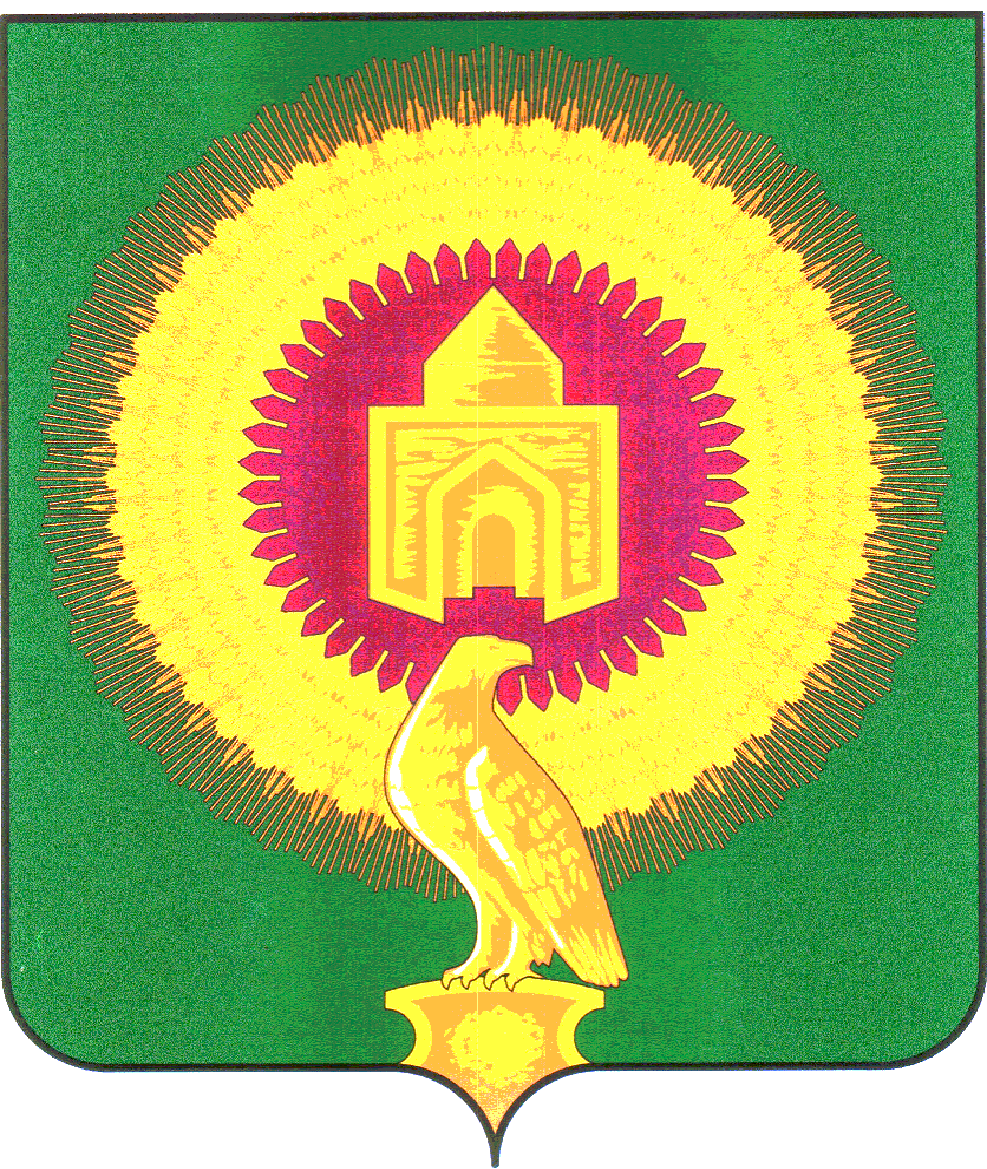 СОВЕТ ДЕПУТАТОВКРАСНООКТЯБРЬСКОГО СЕЛЬСКОГО ПОСЕЛЕНИЯВАРНЕНСКОГО МУНИЦИПАЛЬНОГО РАЙОНАЧЕЛЯБИНСКОЙ ОБЛАСТИРЕШЕНИЕот 30.11.2023 года                            №  17О внесении изменений и дополнений в бюджет Краснооктябрьского сельскогопоселения на 2023 год и на плановый период 2024 и 2025 годовСовет депутатов Краснооктябрьского сельского поселения РЕШАЕТ:  1. Внести в бюджет Краснооктябрьского сельского поселения на 2023 год и на плановый период 2024 и 2025 годов, принятый Решением Совета депутатов Краснооктябрьского сельского поселения Варненского муниципального района Челябинской области от 22 декабря 2022 года № 34(с изменениями от 31.03.2023г №7,30.06.2023г.№11 от 29.09.2023г)1) в статье 1:в пункте 1 пп.1 слова «в сумме 19826,04 тыс. рублей» заменить на слова «в сумме 20288,72 тыс. рублей», слова «в сумме 15855,50 тыс. рублей» заменить на слова «в сумме 16318,18 тыс. рублей»;в пункте 1 п.п. 2 слова «в сумме 21135,79 тыс. рублей» заменить на слова «в сумме 21598,47 тыс. рублей»;           - приложение 2 изложить в новой редакции (приложение № 1 к настоящему Решению);- приложение 4 изложить в новой редакции (приложение № 2 к настоящему Решению);- приложение 10 изложить в новой редакции (приложение № 3 к настоящему Решению).  2. Настоящее Решение вступает в силу со дня его подписания и обнародования..Глава Краснооктябрьского сельского поселения               ____________            А.М.МайоровПредседатель совета депутатовКраснооктябрьского сельского поселения                              ___________           Л.В.КнязеваПриложение 1к решению «О внесении изменений и дополненийв бюджет Краснооктябрьского сельского поселенияна 2023 год и на плановый период 2024 и 2025 годов»от 30 ноября 2023 года № 17Приложение 2к решению «О бюджете Краснооктябрьского сельского поселенияна 2023 год и на плановый период 2024 и 2025 годов»от 22 декабря 2022 года № 34Распределение бюджетных ассигнований по разделам, подразделам, целевым статьям, группам видов расходов классификации расходов бюджета Краснооктябрьского сельского поселения на 2023 год(тыс. рублей)Приложение №2к решению «О внесении изменений и дополненийв бюджет Краснооктябрьского сельского поселенияна 2023 год и на плановый период 2024 и 2025 годов»от 30 ноября 2023 года № 17Приложение 4к решению «О бюджете Краснооктябрьского сельского поселенияна 2023 год и на плановый период 2024 и 2025 годов»от 22 декабря 2022 года № 34Ведомственная структура расходов бюджета Краснооктябрьского сельского поселения на 2023 год (тыс. рублей)Приложение 3к решению «О внесении изменений и дополненийв бюджет Краснооктябрьского сельского поселенияна 2023 год и на плановый период 2024 и 2025 годов»от 30 ноября 2023 года №17 Приложение 10к решению «О бюджете Краснооктябрьского сельского поселенияна 2023 год и на плановый период 2024 и 2025 годов»от 22 декабря 2022 года № 34 Источники внутреннего финансирования дефицита бюджета Краснооктябрьского сельского поселения на 2023 год (тыс. рублей)  Наименование показателяКБКСуммаРазделПодразделКЦСРКВР123456ВСЕГО:21 598,47ОБЩЕГОСУДАРСТВЕННЫЕ ВОПРОСЫ018 392,54Функционирование высшего должностного лица субъекта Российской Федерации и муниципального образования0102727,50Расходы общегосударственного характера01029900400000727,50Глава муниципального образования01029900420301727,50Расходы на выплаты персоналу в целях обеспечения выполнения функций государственными (муниципальными) органами, казенными учреждениями, органами управления государственными внебюджетными фондами01029900420301100727,50Функционирование Правительства Российской Федерации, высших исполнительных органов государственной власти субъектов Российской Федерации, местных администраций01044 236,70Расходы общегосударственного характера010499004000004 223,90Центральный аппарат010499004204014 223,90Расходы на выплаты персоналу в целях обеспечения выполнения функций государственными (муниципальными) органами, казенными учреждениями, органами управления государственными внебюджетными фондами010499004204011002 972,34Закупка товаров, работ и услуг для обеспечения государственных (муниципальных) нужд010499004204012001 196,50Межбюджетные трансферты0104990042040150055,05Уплата налога на имущество организаций, земельного и транспортного налога0104990890000012,81Уплата налога на имущество организаций, земельного и транспортного налога государственными органами0104990892040112,81Иные бюджетные ассигнования0104990892040180012,81Обеспечение деятельности финансовых, налоговых и таможенных органов и органов финансового (финансово-бюджетного) надзора0106430,24Расходы общегосударственного характера01069900400000430,24Центральный аппарат01069900420401430,24Расходы на выплаты персоналу в целях обеспечения выполнения функций государственными (муниципальными) органами, казенными учреждениями, органами управления государственными внебюджетными фондами01069900420401100430,24Другие общегосударственные вопросы01132 998,10Реализация инициативных проектов011399000996002 560,00Реализация инициативного проекта "Установка спортивно-игровой детской площадки в с. Городище"0113990009960D640,00Закупка товаров, работ и услуг для обеспечения государственных (муниципальных) нужд0113990009960D200640,00Реализация инициативного проекта "Установка спортивно-игровой детской площадки в п. Белоглинка"0113990009960I640,00Закупка товаров, работ и услуг для обеспечения государственных (муниципальных) нужд0113990009960I200640,00Реализация инициативного проекта "Установка спортивно-игровой детской площадки в п.Ракитный"0113990009960T640,00Закупка товаров, работ и услуг для обеспечения государственных (муниципальных) нужд0113990009960T200640,00Реализация инициативного проекта "Установка спортивно-игровой детской площадки в п.Нововладимировский"0113990009960Y640,00Закупка товаров, работ и услуг для обеспечения государственных (муниципальных) нужд0113990009960Y200640,00Другие мероприятия по реализации государственных функций01139900900000438,10Выполнение других обязательств государства01139900999300438,10Закупка товаров, работ и услуг для обеспечения государственных (муниципальных) нужд01139900999300200438,10НАЦИОНАЛЬНАЯ ОБОРОНА02131,70Мобилизационная и вневойсковая подготовка0203131,70Подпрограмма "Допризывная подготовка молодежи в Челябинской области"02034630000000131,70Осуществление полномочий по первичному воинскому учету на территориях, где отсутствуют военные комиссариаты02034630051180131,70Расходы на выплаты персоналу в целях обеспечения выполнения функций государственными (муниципальными) органами, казенными учреждениями, органами управления государственными внебюджетными фондами02034630051180100128,70Закупка товаров, работ и услуг для обеспечения государственных (муниципальных) нужд020346300511802003,00НАЦИОНАЛЬНАЯ БЕЗОПАСНОСТЬ И ПРАВООХРАНИТЕЛЬНАЯ ДЕЯТЕЛЬНОСТЬ031 963,64Защита населения и территории от чрезвычайных ситуаций природного и техногенного характера, пожарная безопасность03101 963,64Содержание готовности добровольной пожарной охраны сельских поселений031025003000001 600,00Обеспечение первичных мер пожарной безопасности в части создания условий для организации добровольной пожарной охраны031025003S60201 600,00Предоставление субсидий бюджетным, автономным учреждениям и иным некоммерческим организациям031025003S60206001 600,00Содержание и обеспечение необходимых условий для повышения пожарной безопасности населенных пунктов03107100071004363,64Закупка товаров, работ и услуг для обеспечения государственных (муниципальных) нужд03107100071004200363,64НАЦИОНАЛЬНАЯ ЭКОНОМИКА042 112,41Дорожное хозяйство (дорожные фонды)04092 112,41Содержание улично-дорожной сети и искусственных сооружений Варненского муниципального района040918000180011 432,41Закупка товаров, работ и услуг для обеспечения государственных (муниципальных) нужд040918000180012001 432,41Мероприятия по совершенствованию движения пешеходов и предупреждению аварийности с участием пешеходов04092400024002680,00Закупка товаров, работ и услуг для обеспечения государственных (муниципальных) нужд04092400024002200680,00ЖИЛИЩНО-КОММУНАЛЬНОЕ ХОЗЯЙСТВО051 547,17Жилищное хозяйство0501168,93Подпрограмма "Капитальный ремонт многоквартирных домов на территории Варненского муниципального района с муниципального жилого фонда"05010960000000168,93Оплата взносов за капитальный ремонт многоквартирных домов на территории Варненского муниципального района05010960009001168,93Закупка товаров, работ и услуг для обеспечения государственных (муниципальных) нужд05010960009001200168,93Благоустройство05031 251,42Освещение населённых пунктов05037400074001660,02Закупка товаров, работ и услуг для обеспечения государственных (муниципальных) нужд05037400074001200660,02Обслуживание и ремонт сетей уличного освещения05037400074003112,45Закупка товаров, работ и услуг для обеспечения государственных (муниципальных) нужд05037400074003200112,45Прочие мероприятия по благоустройству05037400074004478,94Закупка товаров, работ и услуг для обеспечения государственных (муниципальных) нужд05037400074004200478,94Другие вопросы в области жилищно-коммунального хозяйства0505126,82Подпрограмма "Комплексное развитие систем теплоснабжения Варненского муниципального района на 2012-2020 годы"0505093000000060,26Разработка и корректировка схем теплоснабжения0505093000900260,26Закупка товаров, работ и услуг для обеспечения государственных (муниципальных) нужд0505093000900220060,26Подпрограмма "Комплексное развитие систем газоснабжения Варненского муниципального района на 2015-2020 годы"0505095000000066,56Техническое обслуживание газового оборудования0505095000900366,56Закупка товаров, работ и услуг для обеспечения государственных (муниципальных) нужд0505095000900320066,56ОХРАНА ОКРУЖАЮЩЕЙ СРЕДЫ06274,12Другие вопросы в области охраны окружающей среды0605274,12Региональный проект «Комплексная система об-ращения с твердыми коммунальными отходами»0605640G200000274,12Обеспечение контейнерным сбором образующихся в жилом фонде ТКО0605640G243120274,12Закупка товаров, работ и услуг для обеспечения государственных (муниципальных) нужд0605640G243120200274,12КУЛЬТУРА, КИНЕМАТОГРАФИЯ086 988,72Культура08016 988,72Организация деятельности клубных формирований080173000730016 974,63Расходы на выплаты персоналу в целях обеспечения выполнения функций государственными (муниципальными) органами, казенными учреждениями, органами управления государственными внебюджетными фондами080173000730011003 662,10Закупка товаров, работ и услуг для обеспечения государственных (муниципальных) нужд080173000730012003 312,53Уплата налога на имущество организаций, земельного и транспортного налога учреждениями культуры0801730007307914,09Иные бюджетные ассигнования0801730007307980014,09СОЦИАЛЬНАЯ ПОЛИТИКА10104,52Социальное обеспечение населения1003104,52Подпрограмма "Повышение качества жизни граждан пожилого возраста и иных категорий граждан"10032820000000104,52Осуществление мер социальной поддержки граждан, работающих и проживающих в сельских населенных пунктах и рабочих поселках Челябинской области10032820028380104,52Расходы на выплаты персоналу в целях обеспечения выполнения функций государственными (муниципальными) органами, казенными учреждениями, органами управления государственными внебюджетными фондами10032820028380100104,52ФИЗИЧЕСКАЯ КУЛЬТУРА И СПОРТ1183,65Массовый спорт110283,65Награждение и подведение итогов спартакиады трудовых коллективов Варненского муниципального района1102700002010165,95Закупка товаров, работ и услуг для обеспечения государственных (муниципальных) нужд1102700002010120065,95Развитие физической культуры и массового спорта в сельском поселении1102700007000117,70Расходы на выплаты персоналу в целях обеспечения выполнения функций государственными (муниципальными) органами, казенными учреждениями, органами управления государственными внебюджетными фондами1102700007000110017,70Наименование показателяКБКСуммаКВСРРазделПодразделКЦСРКВР1234567ВСЕГО:21 598,47Администрация Краснооктябрьского сельского поселения Варненского муниципального района Челябинской области82521 598,47ОБЩЕГОСУДАРСТВЕННЫЕ ВОПРОСЫ825018 392,54Функционирование высшего должностного лица субъекта Российской Федерации и муниципального образования8250102727,50Расходы общегосударственного характера82501029900400000727,50Глава муниципального образования82501029900420301727,50Расходы на выплаты персоналу в целях обеспечения выполнения функций государственными (муниципальными) органами, казенными учреждениями, органами управления государственными внебюджетными фондами82501029900420301100727,50Функционирование Правительства Российской Федерации, высших исполнительных органов государственной власти субъектов Российской Федерации, местных администраций82501044 236,70Расходы общегосударственного характера825010499004000004 223,90Центральный аппарат825010499004204014 223,90Расходы на выплаты персоналу в целях обеспечения выполнения функций государственными (муниципальными) органами, казенными учреждениями, органами управления государственными внебюджетными фондами825010499004204011002 972,34Закупка товаров, работ и услуг для обеспечения государственных (муниципальных) нужд825010499004204012001 196,50Межбюджетные трансферты8250104990042040150055,05Уплата налога на имущество организаций, земельного и транспортного налога8250104990890000012,81Уплата налога на имущество организаций, земельного и транспортного налога государственными органами8250104990892040112,81Иные бюджетные ассигнования8250104990892040180012,81Обеспечение деятельности финансовых, налоговых и таможенных органов и органов финансового (финансово-бюджетного) надзора8250106430,24Расходы общегосударственного характера82501069900400000430,24Центральный аппарат82501069900420401430,24Расходы на выплаты персоналу в целях обеспечения выполнения функций государственными (муниципальными) органами, казенными учреждениями, органами управления государственными внебюджетными фондами82501069900420401100430,24Другие общегосударственные вопросы82501132 998,10Реализация инициативных проектов825011399000996002 560,00Реализация инициативного проекта "Установка спортивно-игровой детской площадки в с. Городище"8250113990009960D640,00Закупка товаров, работ и услуг для обеспечения государственных (муниципальных) нужд8250113990009960D200640,00Реализация инициативного проекта "Установка спортивно-игровой детской площадки в п. Белоглинка"8250113990009960I640,00Закупка товаров, работ и услуг для обеспечения государственных (муниципальных) нужд8250113990009960I200640,00Реализация инициативного проекта "Установка спортивно-игровой детской площадки в п.Ракитный"8250113990009960T640,00Закупка товаров, работ и услуг для обеспечения государственных (муниципальных) нужд8250113990009960T200640,00Реализация инициативного проекта "Установка спортивно-игровой детской площадки в п.Нововладимировский"8250113990009960Y640,00Закупка товаров, работ и услуг для обеспечения государственных (муниципальных) нужд8250113990009960Y200640,00Другие мероприятия по реализации государственных функций82501139900900000438,10Выполнение других обязательств государства82501139900999300438,10Закупка товаров, работ и услуг для обеспечения государственных (муниципальных) нужд82501139900999300200438,10НАЦИОНАЛЬНАЯ ОБОРОНА82502131,70Мобилизационная и вневойсковая подготовка8250203131,70Подпрограмма "Допризывная подготовка молодежи в Челябинской области"82502034630000000131,70Осуществление полномочий по первичному воинскому учету на территориях, где отсутствуют военные комиссариаты82502034630051180131,70Расходы на выплаты персоналу в целях обеспечения выполнения функций государственными (муниципальными) органами, казенными учреждениями, органами управления государственными внебюджетными фондами82502034630051180100128,70Закупка товаров, работ и услуг для обеспечения государственных (муниципальных) нужд825020346300511802003,00НАЦИОНАЛЬНАЯ БЕЗОПАСНОСТЬ И ПРАВООХРАНИТЕЛЬНАЯ ДЕЯТЕЛЬНОСТЬ825031 963,64Защита населения и территории от чрезвычайных ситуаций природного и техногенного характера, пожарная безопасность82503101 963,64Содержание готовности добровольной пожарной охраны сельских поселений825031025003000001 600,00Обеспечение первичных мер пожарной безопасности в части создания условий для организации добровольной пожарной охраны825031025003S60201 600,00Предоставление субсидий бюджетным, автономным учреждениям и иным некоммерческим организациям825031025003S60206001 600,00Содержание и обеспечение необходимых условий для повышения пожарной безопасности населенных пунктов82503107100071004363,64Закупка товаров, работ и услуг для обеспечения государственных (муниципальных) нужд82503107100071004200363,64НАЦИОНАЛЬНАЯ ЭКОНОМИКА825042 112,41Дорожное хозяйство (дорожные фонды)82504092 112,41Содержание улично-дорожной сети и искусственных сооружений Варненского муниципального района825040918000180011 432,41Закупка товаров, работ и услуг для обеспечения государственных (муниципальных) нужд825040918000180012001 432,41Мероприятия по совершенствованию движения пешеходов и предупреждению аварийности с участием пешеходов82504092400024002680,00Закупка товаров, работ и услуг для обеспечения государственных (муниципальных) нужд82504092400024002200680,00ЖИЛИЩНО-КОММУНАЛЬНОЕ ХОЗЯЙСТВО825051 547,17Жилищное хозяйство8250501168,93Подпрограмма "Капитальный ремонт многоквартирных домов на территории Варненского муниципального района с муниципального жилого фонда"82505010960000000168,93Оплата взносов за капитальный ремонт многоквартирных домов на территории Варненского муниципального района82505010960009001168,93Закупка товаров, работ и услуг для обеспечения государственных (муниципальных) нужд82505010960009001200168,93Благоустройство82505031 251,42Освещение населённых пунктов82505037400074001660,02Закупка товаров, работ и услуг для обеспечения государственных (муниципальных) нужд82505037400074001200660,02Обслуживание и ремонт сетей уличного освещения82505037400074003112,45Закупка товаров, работ и услуг для обеспечения государственных (муниципальных) нужд82505037400074003200112,45Прочие мероприятия по благоустройству82505037400074004478,94Закупка товаров, работ и услуг для обеспечения государственных (муниципальных) нужд82505037400074004200478,94Другие вопросы в области жилищно-коммунального хозяйства8250505126,82Подпрограмма "Комплексное развитие систем теплоснабжения Варненского муниципального района на 2012-2020 годы"8250505093000000060,26Разработка и корректировка схем теплоснабжения8250505093000900260,26Закупка товаров, работ и услуг для обеспечения государственных (муниципальных) нужд8250505093000900220060,26Подпрограмма "Комплексное развитие систем газоснабжения Варненского муниципального района на 2015-2020 годы"8250505095000000066,56Техническое обслуживание газового оборудования8250505095000900366,56Закупка товаров, работ и услуг для обеспечения государственных (муниципальных) нужд8250505095000900320066,56ОХРАНА ОКРУЖАЮЩЕЙ СРЕДЫ82506274,12Другие вопросы в области охраны окружающей среды8250605274,12Региональный проект «Комплексная система об-ращения с твердыми коммунальными отходами»8250605640G200000274,12Обеспечение контейнерным сбором образующихся в жилом фонде ТКО8250605640G243120274,12Закупка товаров, работ и услуг для обеспечения государственных (муниципальных) нужд8250605640G243120200274,12КУЛЬТУРА, КИНЕМАТОГРАФИЯ825086 988,72Культура82508016 988,72Организация деятельности клубных формирований825080173000730016 974,63Расходы на выплаты персоналу в целях обеспечения выполнения функций государственными (муниципальными) органами, казенными учреждениями, органами управления государственными внебюджетными фондами825080173000730011003 662,10Закупка товаров, работ и услуг для обеспечения государственных (муниципальных) нужд825080173000730012003 312,53Уплата налога на имущество организаций, земельного и транспортного налога учреждениями культуры8250801730007307914,09Иные бюджетные ассигнования8250801730007307980014,09СОЦИАЛЬНАЯ ПОЛИТИКА82510104,52Социальное обеспечение населения8251003104,52Подпрограмма "Повышение качества жизни граждан пожилого возраста и иных категорий граждан"82510032820000000104,52Осуществление мер социальной поддержки граждан, работающих и проживающих в сельских населенных пунктах и рабочих поселках Челябинской области82510032820028380104,52Расходы на выплаты персоналу в целях обеспечения выполнения функций государственными (муниципальными) органами, казенными учреждениями, органами управления государственными внебюджетными фондами82510032820028380100104,52ФИЗИЧЕСКАЯ КУЛЬТУРА И СПОРТ8251183,65Массовый спорт825110283,65Награждение и подведение итогов спартакиады трудовых коллективов Варненского муниципального района8251102700002010165,95Закупка товаров, работ и услуг для обеспечения государственных (муниципальных) нужд8251102700002010120065,95Развитие физической культуры и массового спорта в сельском поселении8251102700007000117,70Расходы на выплаты персоналу в целях обеспечения выполнения функций государственными (муниципальными) органами, казенными учреждениями, органами управления государственными внебюджетными фондами8251102700007000110017,701-НаименованиеАдминистратор3-Код источника финансирования по бюджетной классификации4-Утвержденные бюджетные назначенияИТОГО000900000000000000001309,75Увеличение остатков средств, всего82500000000000000000-20288,72Увеличение остатков средств бюджетов82501050000000000500-20288,72Увеличение прочих остатков средств бюджетов82501050200000000500-20288,72Увеличение прочих остатков денежных средств бюджетов82501050201000000510-20288,72Увеличение прочих остатков денежных средств бюджетов сельских поселений82501050201100000510-20288,72Уменьшение остатков средств, всего8250000000000000000021598,47Уменьшение остатков средств бюджетов8250105000000000060021598,47Уменьшение прочих остатков средств бюджетов8250105020000000060021598,47Уменьшение прочих остатков денежных средств бюджетов8250105020100000061021598,47Уменьшение прочих остатков денежных средств бюджетов сельских поселений8250105020110000061021598,47